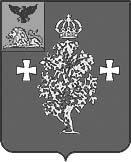 Администрация Борисовского района Управление образования администрации Борисовского районаПРИКАЗп. Борисовка«10» марта 2016 года                                                                            № 135Об утверждении перечня общеобразовательных учрежденийВ целях реализации проекта "Внедрение в общеобразовательных учреждениях Борисовского района единого классического стиля одежды для педагогических работников" приказываю:1. Утвердить:1.1. перечень общеобразовательных учреждений для участия в проекте (Приложение 1);1.2. ответственных за организацию работы по внедрению единого классического стиля (Приложение 2).2. Контроль исполнения приказа оставляю за собойНачальник управления образования администрации Борисовского района                                                               Т.П. ПрудкаяПриложение  № 1к  приказу управления образования администрации Борисовского районаот «10» марта 2016 года № 135Перечень общеобразовательныхучреждений для участия в проекте"Внедрение в общеобразовательных учреждениях Борисовского района единого классического стиля одежды для педагогических работников"1. МБОУ "Борисовская ООШ №4"2. МБОУ "Новоборисовская СОШ имени А. В. Сырового"3. МБОУ "Крюковская СОШ"4. МБОУ "Стригуновская СОШ"Приложение  № 2к  приказу управления образования администрации Борисовского районаот «10» марта 2016 года № 135Список ответственных за организацию работы по проекту"Внедрение в общеобразовательных учреждениях Борисовского района единого классического стиля одежды для педагогических работников"1. Скрынник Марина Николаевна, директор МБОУ "Борисовская ООШ №4";2. Черненко Людмила Ивановна, директор МБОУ "Новоборисовская СОШ имени А. В. Сырового";3.Колесник Алексей Тихонович, директор МБОУ "Крюковская СОШ";4. Твердохлеб Ольга Васильевна, директор МБОУ "Стригуновская СОШ".